Publicado en  el 09/09/2016 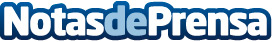 Catalunya estudia com augmentar la quantitat de llegums als menjadors escolarsSegons els estudis del Programa de Revisió de Menjadors Escolars, 8 de cada 10 escoles compleixen amb les recomanacions i serveixen, al menys, un plan de llegums a la setmanaDatos de contacto:Nota de prensa publicada en: https://www.notasdeprensa.es/catalunya-estudia-com-augmentar-la-quantitat Categorias: Cataluña http://www.notasdeprensa.es